МУНИЦИПАЛЬНОЕ КАЗЕННОЕ ОБЩЕОБРАЗВАТЕЛЬНОЕ УЧРЕЖДЕНИЕ «СРЕДНЯЯ ОБЩЕОБРАЗОВАТЕЛЬНАЯ ШКОЛА №15»Учитель начальных классов МКОУ СОШ №15а. Махмуд-МектебИндирбаева Алина Тангатаралиевна2021гРебенок – не кувшин, который надо наполнить,а лампада, которую надо зажечь.    Сейчас активно обсуждается вопрос о том, каким должен быть современный учитель и какими знаниями, навыками, качествами, компетенциями он должен обладать. Среди разных характеристик, которые называются в качестве необходимых составляющих профессиональной деятельности современного педагога, часто называют творческий подход к педагогической деятельности.Творчество - одно из сложных и таинственных явлений человеческой жизни. Творчество - это вид деятельности, порождающий нечто качественно новое и отличающееся неповторимостью, оригинальностью и общественно-исторической уникальностью.    Сегодня стране жизненно необходимы люди мыслящие творчески, способные к самостоятельному и нестандартному решению многообразных задач. Пробудить в человеке творца и развить в нем заложенный творческий потенциал – основная цель системы образования. Современный учитель понимает, что образовательный процесс важно рассматривать не как две параллельные деятельности – учителя (обучающего) и ученика (обучающегося), а как деятельность совместную, как взаимодействие учителя с учениками. Творческого ученика может воспитать только творческий педагог.    Современного творческого учителя отличают следующие критерии: объективность, активность, разносторонность, целеустремленность, динамизм, гибкость, мобильность, самокритичность и критичность.    Я считаю, что творческий учитель должен быть нацелен на формирование творческой личности школьника, обладать педагогическим тактом, уметь развивать детское воображение, артистизм, уметь ставить интересные, занимательные вопросы, создавать интересные ситуации, обладать чувством юмора. Ведь нет ни одного ребенка, которого природа не наделила бы скрытым творческим потенциалом. Все дети талантливы по - своему. У каждого ребенка есть способности и таланты. Дети от природы любознательны и полны желания учиться. Все, что нужно для того, чтобы они могли проявлять свои дарования – это умелое руководство со стороны взрослых. Основная задача педагога рассмотреть творческий потенциал учеников и помогать развитию творческих способностей. Педагог способен пробудить в каждом ребенке интерес, научить переживать и чувствовать.    Думаю, что каждый учитель, планируя свою деятельность, должен сделать выбор и точно ответить на вопрос: каким ему представляется ребенок – человеком, который выполняет, не задумываясь требования взрослых, или личностью, способной принимать самостоятельные решения и отвечать за свои поступки. Я – за ученика думающего, целеустремленного, творческого.     В младшем школьном возрасте закладываются психологические основы творческой деятельности; развиваются воображение, творческое мышление, фантазия; воспитываются самостоятельность, любознательность, активность, инициатива; формируются умения наблюдать, анализировать, сравнивать, обобщать, делать выводы; начинают складываться интересы, склонности; формируются потребности, лежащие в основе творческого труда.    Важнейшая задача учителя – заметить детскую одаренность, ведь все радости начинаются с творчества.    Работа «от творчества учителя – к творчеству ученика» достигает цели в том случае, когда ребенок видит результаты своего труда и чувствует позитивное отношение к себе. Можно, например, устраивать выставки творческих работ, ярмарки. Результаты своей работы – вышивку, доклады, разработки творческих проектов, грамоты и благодарности – учащиеся накапливают в портфолио, а на выставках демонстрируют их. Ещё один способ – это привлекать учащихся к внеклассной работе, применяя межпредметную связь. Мой класс участвовал в конкурсе поделок «Пожарная безопасность»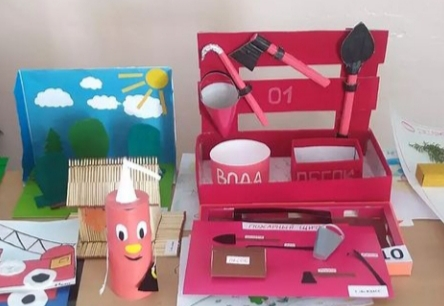 Так же педагогам стоит использовать в своей работе такую форму, как проектная деятельность. Она полной мере способствует реализации творческого потенциала индивидуальных способностей и педагога, и ученика. Уроки-проекты приводят к тому, что дети учатся самостоятельно добывать знания, сочиняют стихи и частушки, рисуют, делают коллажи и т.д.Мастерство педагога не связано напрямую со стажем его работы. В отличие от мастерства педагогическое творчество – это всегда поиск и нахождение нового. Педагогов можно разделить на несколько групп по уровню творчества. В первую группу входят учителя, владеющие набором стандартных приемов, способные создавать новое в рамках несложной деятельности; вторая группа – педагоги, стремящиеся выработать новую систему методов в условиях более сложной деятельности и, наконец, педагоги, относящиеся к третьей группе – это педагоги создающие систему обучающих технологий.Чтобы учитель развивался творчески, нужны следующие условия:точность во всемдисциплинавдохновениеумение слушать критикувниманиеволяуверенность в собственных силахспособность доводить дело до концавысокий общий уровень развитиязнание своего делаЗаключениеВ практической работе учителя нельзя разграничить педагогическую деятельность на педагогическое мастерство, творчество и новаторство. Эти организационные части образовательной деятельности, находясь в постоянном взаимодействии, плотно переплетаются и дополняют друг друга.Список используемой литературы:1. Н. А. Бердяев. Самопознание. Опыт философской автобиографии. М.,1990.2. Загвязинский В. И. Педагогическое творчество учителя. М.,1987.3. Кан-Калик В. А., Никандров Н. Д. Педагогическое творчество. М., 19874. Коджаспирова Г. М. Педагогика. М., 2010.5. Мижериков В. А., Ермоленко М. Н. Введение в педагогическую деятельность. М., 2002.4